附件：报名回执表（发送邮箱：gaojinpeng@ucas.ac.cn）请各位专家报名时，务必填写往返航班或车次信息。同时，请关注公众号“中国科学院大学创新方法研究中心”，点击下方的“扫码入群”，加入“第六届全国高校创新方法研究与教学研讨会”微信群，关注会议实时信息。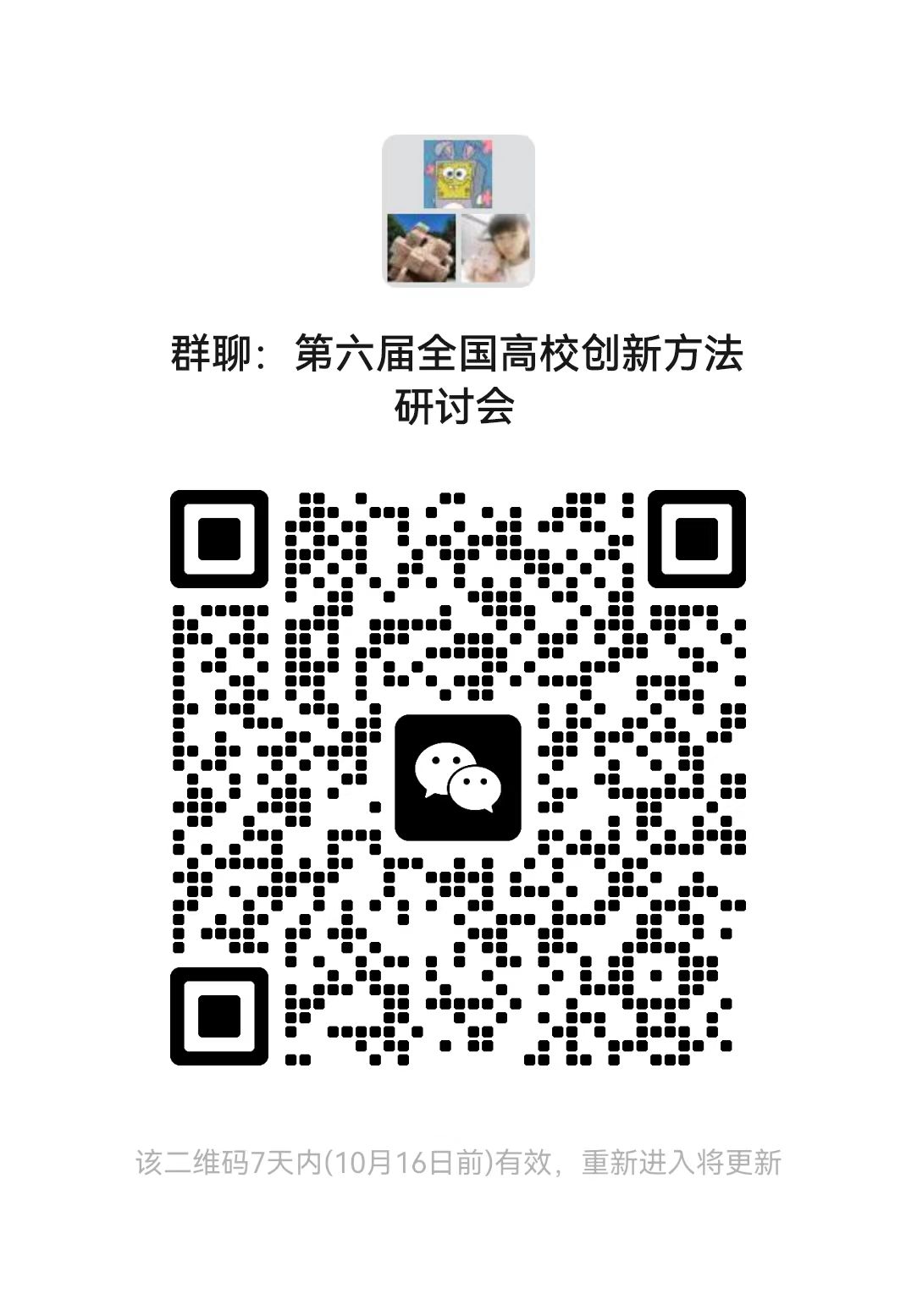 姓名性别职称职称工作单位工作单位手机备注（往返航班或车次）酒  店A座：大床房       间 （460元/间）标准间       间 （460元/间）A座：大床房       间 （460元/间）标准间       间 （460元/间）A座：大床房       间 （460元/间）标准间       间 （460元/间）A座：大床房       间 （460元/间）标准间       间 （460元/间） B座：标准间      间 （490元/间）（包含两个单人间，共用卫生间、浴室和客厅） B座：标准间      间 （490元/间）（包含两个单人间，共用卫生间、浴室和客厅） B座：标准间      间 （490元/间）（包含两个单人间，共用卫生间、浴室和客厅）是否参与论坛分享是否参与论坛分享是否参与论坛分享 是      否 是      否 是      否 是      否 是      否分享人：（        ） 分享人：（        ） 分享人：（        ） 拟分享内容：（                                                               ）           拟分享内容：（                                                               ）           拟分享内容：（                                                               ）           拟分享内容：（                                                               ）           拟分享内容：（                                                               ）           拟分享的分论坛拟分享的分论坛拟分享的分论坛   分论坛1：高校创新方法教学示范   分论坛2：高校创新创业空间   分论坛3：高校创新方法大赛经验分享   分论坛4：创新方法教育普及   分论坛5：中小学创新思维与方法培育   分论坛6：创新方法企业应用   分论坛7：可拓创新方法及应用   分论坛8：创新思维教学与应用   分论坛1：高校创新方法教学示范   分论坛2：高校创新创业空间   分论坛3：高校创新方法大赛经验分享   分论坛4：创新方法教育普及   分论坛5：中小学创新思维与方法培育   分论坛6：创新方法企业应用   分论坛7：可拓创新方法及应用   分论坛8：创新思维教学与应用   分论坛1：高校创新方法教学示范   分论坛2：高校创新创业空间   分论坛3：高校创新方法大赛经验分享   分论坛4：创新方法教育普及   分论坛5：中小学创新思维与方法培育   分论坛6：创新方法企业应用   分论坛7：可拓创新方法及应用   分论坛8：创新思维教学与应用   分论坛1：高校创新方法教学示范   分论坛2：高校创新创业空间   分论坛3：高校创新方法大赛经验分享   分论坛4：创新方法教育普及   分论坛5：中小学创新思维与方法培育   分论坛6：创新方法企业应用   分论坛7：可拓创新方法及应用   分论坛8：创新思维教学与应用   分论坛1：高校创新方法教学示范   分论坛2：高校创新创业空间   分论坛3：高校创新方法大赛经验分享   分论坛4：创新方法教育普及   分论坛5：中小学创新思维与方法培育   分论坛6：创新方法企业应用   分论坛7：可拓创新方法及应用   分论坛8：创新思维教学与应用付款方式付款方式付款方式□ 1.现金及刷卡付款□ 2.转帐付款（请将银行汇款凭证电子版发送联系邮箱）户   名：北京万通在线科技有限公司开 户 行：中国农业银行股份有限公司北京回龙观东区支行账   号：11083201040000303□ 1.现金及刷卡付款□ 2.转帐付款（请将银行汇款凭证电子版发送联系邮箱）户   名：北京万通在线科技有限公司开 户 行：中国农业银行股份有限公司北京回龙观东区支行账   号：11083201040000303□ 1.现金及刷卡付款□ 2.转帐付款（请将银行汇款凭证电子版发送联系邮箱）户   名：北京万通在线科技有限公司开 户 行：中国农业银行股份有限公司北京回龙观东区支行账   号：11083201040000303□ 1.现金及刷卡付款□ 2.转帐付款（请将银行汇款凭证电子版发送联系邮箱）户   名：北京万通在线科技有限公司开 户 行：中国农业银行股份有限公司北京回龙观东区支行账   号：11083201040000303□ 1.现金及刷卡付款□ 2.转帐付款（请将银行汇款凭证电子版发送联系邮箱）户   名：北京万通在线科技有限公司开 户 行：中国农业银行股份有限公司北京回龙观东区支行账   号：11083201040000303发票信息发票信息发票信息发票抬头：税号：详细地址及邮编：发票抬头：税号：详细地址及邮编：发票抬头：税号：详细地址及邮编：发票抬头：税号：详细地址及邮编：发票抬头：税号：详细地址及邮编：